0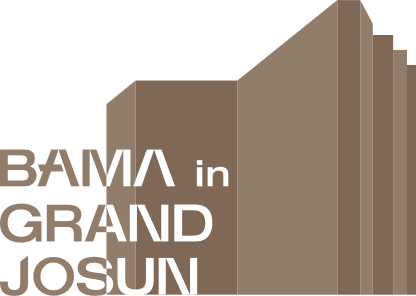 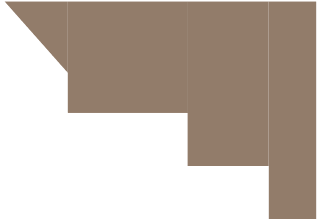 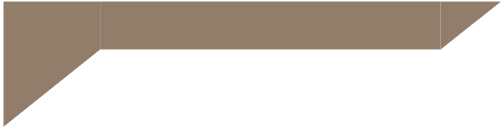 2023BAMA 부산국제호텔아트페어 <BAMA in GRAND JOSUN>◆ 행사 개요 Overview◆ BAMA 사무국 BAMA Committee◆ 룸 선택 Room Selection (*부가세 10% 포함)◆ 갤러리 정보 Gallery Information◆ 지불 조건 Payment Information1. 계약금은 참가신청서와 함께 납부되어야 참가신청이 완료되는 점 확인하시기 바랍니다.2. 계약금 완납이 확인되지 않은 참가자의 경우, 심사가 불가하므로 반드시 기한 내에 입금하시기 바랍니다.  (계약금 납부 지연에 따른 불편사항은 주최측에서 책임지지 않습니다.)3. 계약금 은행 송금 시 송금 수수료는 반드시 갤러리 측에서 부담하여야 합니다.4. 참가 미 승인 갤러리의 경우, 계약금은 환불이 진행될 예정입니다.계 약 금 : 500,000원예 금 주 : 사단법인부산화랑협회 윤영숙입금계좌 : 부산은행 101-2077-1476-01입금기한 : 2023년 8월 27일 (일)◆ 유의사항 Admission Policy1. 참가신청 마감은 2023년 8월 27일 (일)이며, 작성하신 참가신청서는 이메일로 제출하시기 바랍니다.2. 제출서류는 참가신청서, 사업자등록증과 함께 전시이력 및 아트페어 참가 증빙 서류를 첨부하여 주시기 바랍니다. (참여 부스 이미지 혹은 참가 승인서 등 증빙자료 미 첨부 시 심사 대상에서 제외됩니다.)3. 갤러리 심사는 2023BAMA 운영위원회의 심사를 통해 진행되며, 2023년 09월 11일 (월)에 참가 확정 통보 예정입니다.4. 시티뷰 및 오션뷰 타입은 랜덤으로 배정될 예정입니다.5. 참가 확정 이후 참가비 최종 납부 전까지 참가 취소가 가능하며, 기간에 따른 수수료가 부과됩니다.- 참가 확정 통보 당일 (2023. 09. 11. (월).) 취소 0%- 최종 참가비 납입일 (2023. 09. 18. (월).) 이내 취소 50%- 최종 참가비 납입일 (2023. 09. 18. (월).) 이후 취소 100%6. 행사는 과세 사업으로 전자세금계산서가 발행되며, 행사 종료 후 3주 내로 모두 발행될 예정입니다.위의 참가 규정에 동의하며 2023BAMA 부산국제호텔아트페어 <BAMA in GRAND JOSUN>참가를 신청합니다.날짜2023. 10. 26. (THU) – 2023. 10. 29. (SUN).장소부산광역시 해운대구 중동 해운대해변로 292, 그랜드 조선 부산 호텔시간10. 26. (THU).	17:00 ~ 20:00	VIP + Press Preview10. 27. (FRI).	11:00 ~ 20:00	VIP + General10. 28. (SAT).	11:00 ~ 20:00	VIP + General10. 29. (SUN).	11:00 ~ 19:00	VIP + General주최&주관(사)부산화랑협회, 2023 BAMA 조직위원회, 2023 BAMA 운영위원회주소부산시 해운대구 해운대해변로 203 오션타워 1414호전화번호+82 51. 754. 7405이메일bamabusan@gmail.com웹사이트http://www.bamabusan.com인스타그램https://www.instagram.com/bamabusan/디럭스 / Deluxe33㎡48ea₩ 3,080,000□프리미어 / Premier43.8㎡6ea₩ 4,180,000□스위트 / Executive Suite72.1㎡4ea₩ 6,600,000□갤러리 명(한글) Gallery Name(KOR)갤러리 명(영문) Gallery Name(ENG)주소(한글) Address(KOR)주소(한글) Address(KOR)주소(영문) Address(ENG)주소(영문) Address(ENG)대표자 성명 Director대표자 번호 Contact Info담당자 성명 Fair Representative담당자 번호 Contact Info갤러리 전화번호 Telephone팩스 Fax이메일 E-mail웹사이트 Website사업자등록번호 Corporate Registration Number사업자등록번호 Corporate Registration Number전시 내역(최근 3년간) Gallery Exhibition(in the past 3 years)*참가 신청 조건에 해당되기 때문에 반드시 전시명 및 기간을 정확하게 입력하시기 바랍니다. *증빙자료 첨부 필수- - - 전시 내역(최근 3년간) Gallery Exhibition(in the past 3 years)*참가 신청 조건에 해당되기 때문에 반드시 전시명 및 기간을 정확하게 입력하시기 바랍니다. *증빙자료 첨부 필수- - - 아트페어 참가 내역(최근 3년간) Art Fair Participation(in the past 3 years)*참가 신청 조건에 해당되기 때문에 반드시 아트페어명 및 기간을 정확하게 입력하시기 바랍니다. *증빙자료 첨부 필수- - - 아트페어 참가 내역(최근 3년간) Art Fair Participation(in the past 3 years)*참가 신청 조건에 해당되기 때문에 반드시 아트페어명 및 기간을 정확하게 입력하시기 바랍니다. *증빙자료 첨부 필수- - - 날짜 DATE갤러리명 GALLERY NAME서명 SIGN(인)